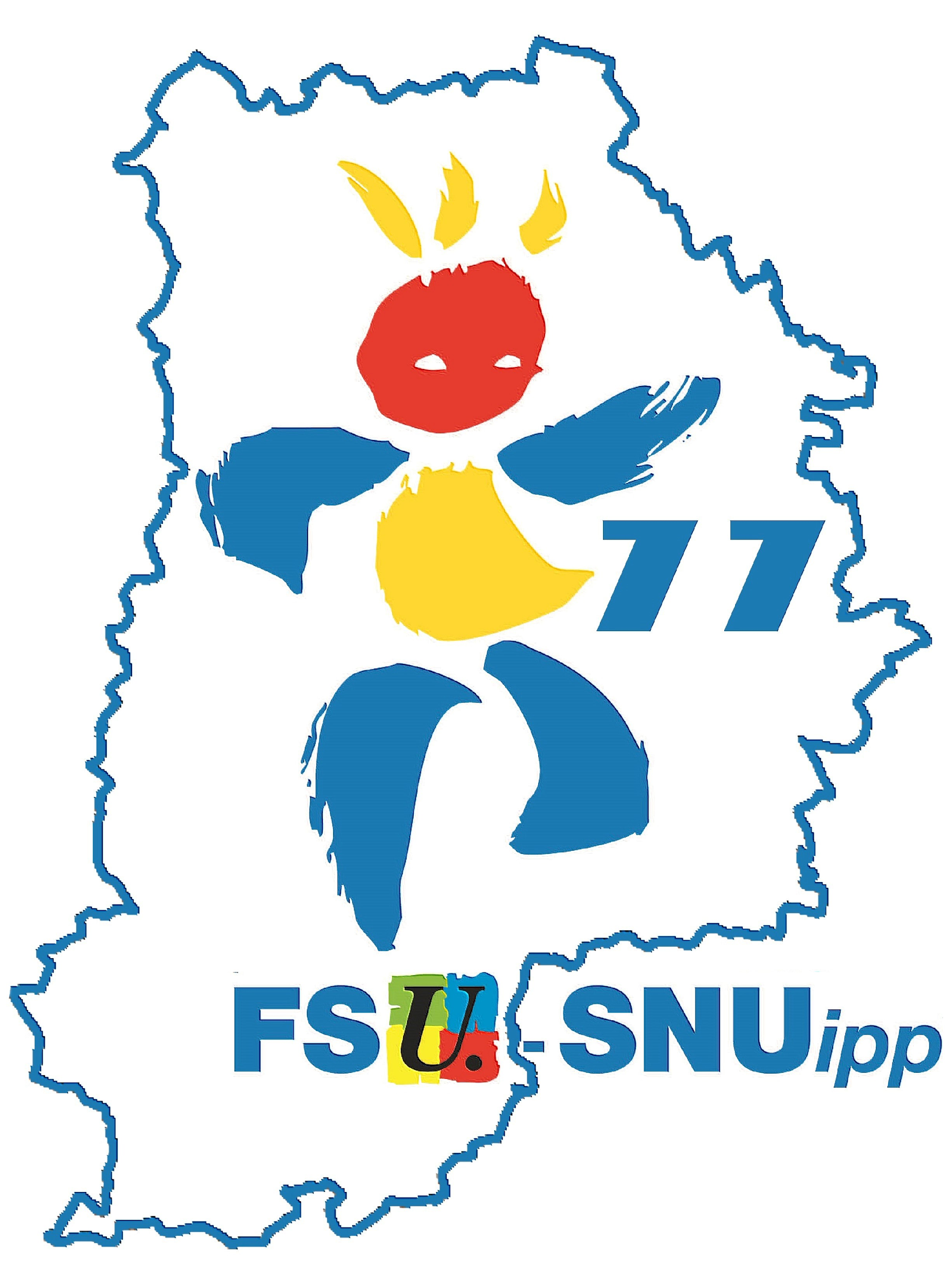 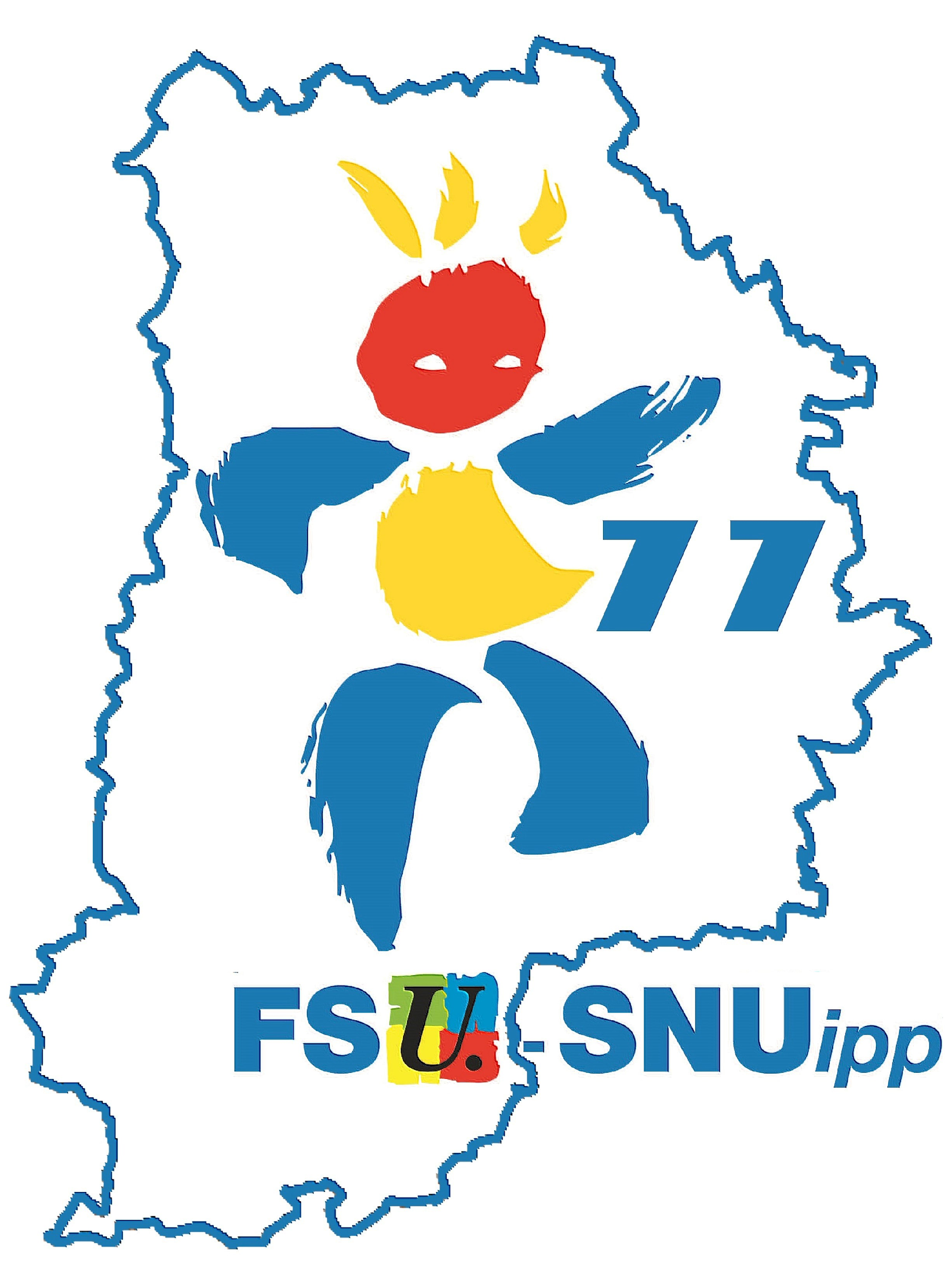 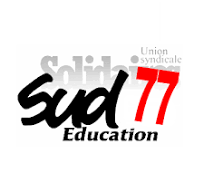 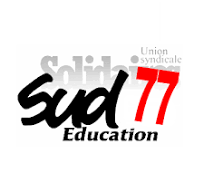 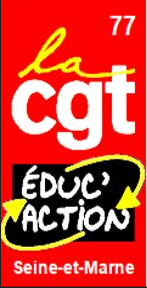 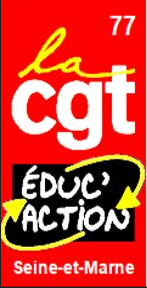 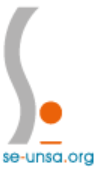 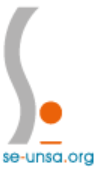 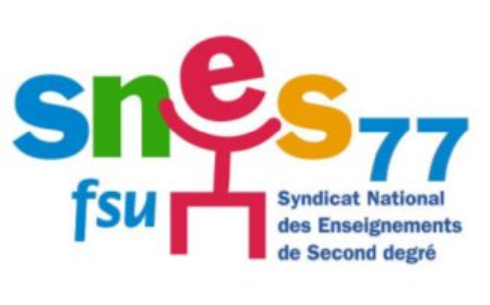 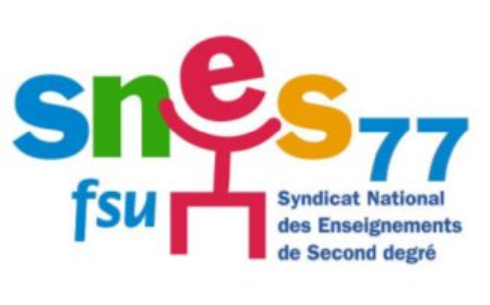 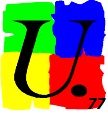 Pour le retrait intégral des groupes de niveau et des mesures du « choc des savoirs » !Pour l’augmentation des salaires et un recrutement massif ! Pour l’annulation des suppressions de postes et des fermetures de classes !TOUTES ET TOUS EN GREVE A PARTIR DU 19 MARS !Après la Ministre de la honte, la loi anti-immigration dont on aimerait bien nous voir devenir les bras armés, la militarisation de l’Education avec l’uniforme et le SNU, les contre-réformes Blanquer, l’école inclusive dans l'impasse faute notamment de moyens humains, la loi Rilhac, la casse de l’enseignement professionnel sous statut scolaire, maintenant le « choc des savoirs » et son tri social directement inspiré des programmes du Front National et du Rassemblement National, les suppressions de postes, la baisse continue du taux d’encadrement de nos élèves, 16 millions d’euros dépensés en pièces de 2€ aux élèves de primaire, comme si la macronie achetait déjà les voix de futurs électeurs, la coupe de près de 700 millions d’euros annoncée pour le budget de l’Education nationale 2024 – soit de quoi financer 20000 postes d’enseignants – et la propagande par voie d’affichage sur le SNU et les JO dans les lycées sans qu’on sache le coût de cette campagne !Et bien, maintenant, c’est STOP !Rappelons-nous ce que nous avons obtenu en quelques journées de grève, et notamment :- l’an dernier, en deux journées de grève : revalorisation des grilles d’avancement de 5 points d’indice (+25 € bruts/mois), revalorisation indiciaire de 1,5% en juillet 2023 (après les +3,5% en juillet 2022 obtenus aussi par la grève), revalorisation des indemnités de suivi de plus de 100 € bruts/mois, sans compter les primes et indemnités spécialement réservées au début de carrière ;- cette année en deux journées de grève : la démission de celle qui prétendait pouvoir être Ministre de l’Education nationale alors qu’elle ne servait que les intérêts du privé !Souvenons-nous aussi que par nos mobilisations :- le bac Blanquer, dans sa version initiale, n’a tout simplement jamais eu lieu ;- la contre-réforme de la retraite par points de 2019 n’a jamais vu le jour...Et à ceux qui pensent que c’est la crise Covid qui a permis tout cela, rappelons que rien n’empêchait Macron et ses gouvernements de les mettre en œuvre dès la sortie du confinement.Nous toutes et tous, personnels de l’Education nationale, ne doutons plus de notre capacité à imposer nos revendications ! Les organisations syndicales CGT Educ’Action77, FSU, SE-UNSA77, Suipp-FSU77,  SNES-FSU77, SNLC-FO77, SUD Education 77, appellent d’ores et déjà les personnels de l’Education nationale du département à se réunir en heures d’information syndicale et assemblées générales pour définir leurs revendications, organiser la grève et construire, à partir du 19 mars le rapport de force partout où cela est possible afin d’obtenir satisfaction ! Ensemble, rejoignons nos collègues du 93 qui n’ont pas fait la rentrée de février, et construisons le rapport de force pour obtenir :- le retrait intégral des groupes de niveau et des mesures du « choc des savoirs » ;- une revalorisation de la valeur du point d’indice afin de rattraper les pertes de salaire accumulées depuis plus de 20 ans (si valeur du point avait suivi l’inflation depuis 2002, elle serait à 6,20€ et non 4,92€) et permettant un plan massif de recrutement pour réduire les effectifs par classe ;- l’indexation de la valeur du point d’indice sur l’inflation ;- le retrait de la contre-réforme des retraites et le retour à la retraite à 60 ans à taux plein ;- la suppression du SNU et des stages en milieu professionnel pour les élèves de seconde générale ;- abrogation du bac Blanquer et de Parcoursup- l’abrogation de la loi Rilhac et des évaluations nationales imposées ;- l’arrêt immédiat de la « transformation de la voie professionnelle » et le rétablissement de l’année et des heures de formation volées aux élèves ;- une inclusion scolaire reposant sur les besoins des élèves, la suppression des PIAL et la création d’un statut de fonctionnaire pour les AESH, contre la fusion des corps AESH et AED- l’annulation de toutes les suppressions de postes et fermetures de classes.Le 19 MARS, TOUTES ET TOUS ENSEMBLE EN GREVE ET DANS LA RUE :9h30 MELUN, Devant la DSDEN14h, Paris (RDV à venir)